                                Minnesanteckningar 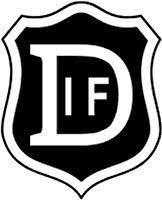 		Föräldramöte Flickor 2013–2015 Dunkers IF Datum:		2024-04-17Grupp:		Föräldrar med tränare i laget. Närvarande ledare:	Lisa och Sofie Övriga närvarande:	Johanna Engström, från styrelsenSekreterare:		Johanna EngströmSyftet med möte: Information och planering inför serien samt året ut.  Dagordningen Hälsar alla välkomna Seriematcherna 2024DatumDatum finns på Laget.se samt appen Min Fotboll (Sök på Dunkers IF). Under våren/sommar kommer det vara 8 matcher – 4 hemma och 4 borta. Höstens matcher kommer senare. Registrering av spelare i FogisLedarna har blanketter som samtliga föräldrar ska fylla i för registrering av tjejerna för Dunkers IF. Detta för försäkring samt att de tillhör föreningen. Schema till kiosk, städ och matchvärdI klubbrummet inne i kiosken finns det ett schema där alla föräldrar ska skriva upp sig för att göra uppgifter vid matcher. Detta gäller bara våra hemmamatcher. Viktigt att ni alla hjälps åt, så ledarna kan koncentrara sig på match och alla tjejer MatchvärdVid varje hemmamatch måste vi ha en matchvärd. Kolla dokumentet Matchvärd för mer information. DomareVi kommer få hjälp av föreningsdomare från Stjärnhovs IK och Malmköpings IF. Domarna är nyutbildade och första gången i livet de ska döma match. Därför stöttar vi och ge gärna några hejjande ord till domarna efter match!Gröna KortetGröna kortet delas ut efter varje match för den spelare som har spelat fair play. Läs dokumentet om Gröna kortet för mer information. Ledarna har full koll på detta och kan också svara på frågor kring frågan. Föreningens värderingarVi som förening har en värdegrundspolicy. Den kommer komma ut senare på Laget.se, men de finns flera kopior på bordet i klubbrummet om man vill läsa deÖvriga frågor Frågor som dök upp var om de kunde utökas med en till träning i veckan. Ledarna tar med frågan och diskuterar. Få fler tjejer att komma till träningen. Ni föräldrar har ett stort kontaktnät kring era barn och kanske känner andra tjejer i samma ålder som vill spela. KommunikationLaget.se Målet är att enbart använda Laget.se. Därför är det viktigt att föräldrar är kopplade med mejladress till respektive barn. Sök på www.laget.se och sen kan man söka fram Dunkers IF välja rätt lag. Här finns all information om matcher, träningar och kontaktuppgifter. Laget.se finns också som app. Smidigt att då notiser ifall ny information kommer ut. Använd gärna gästboken om man vill meddela något till laget. FacebookSuccesivt kommer gruppen på Facebook försvinna. Om man vill nå någon i styrelsen eller annan, så funkar det att skriva på messenger till Dunkers IF eller mejla dunker_if@hotmail.com 